Géré par GoogleProcédurier pour utiliser ce site de carte-réseau.Rendez-vous sur le site : coggle.it par GOOGLE CHROME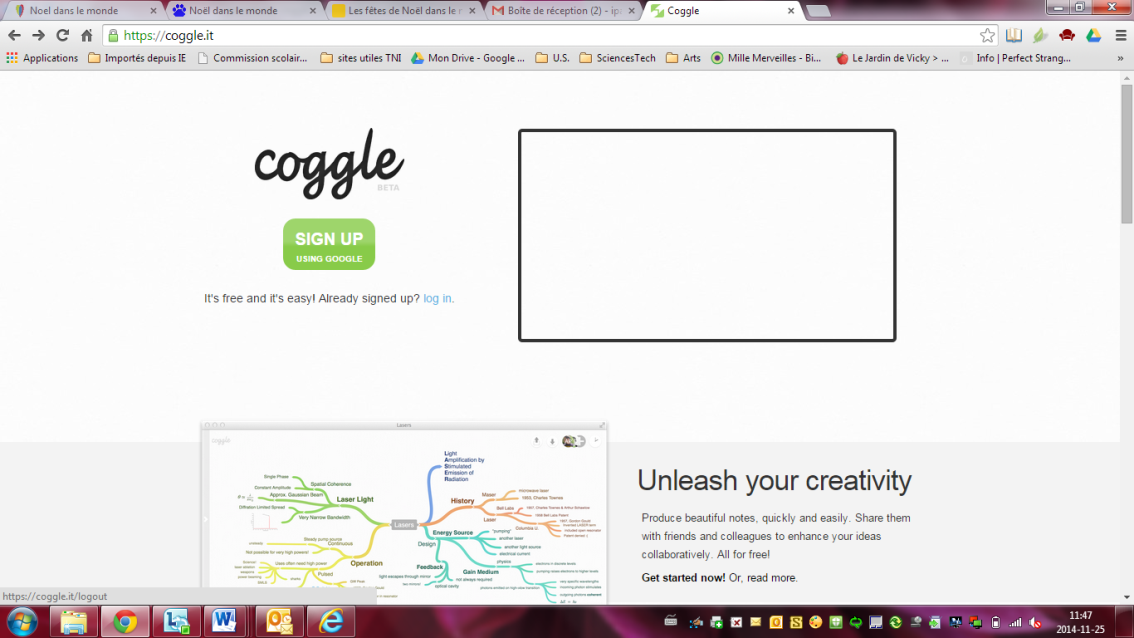 Tu peux créer ton propre compte avec une adresse courriel GMAIL. Voici une adresse créée pour les élèves de l’école :Connecte-toi avec l’adresse gmail.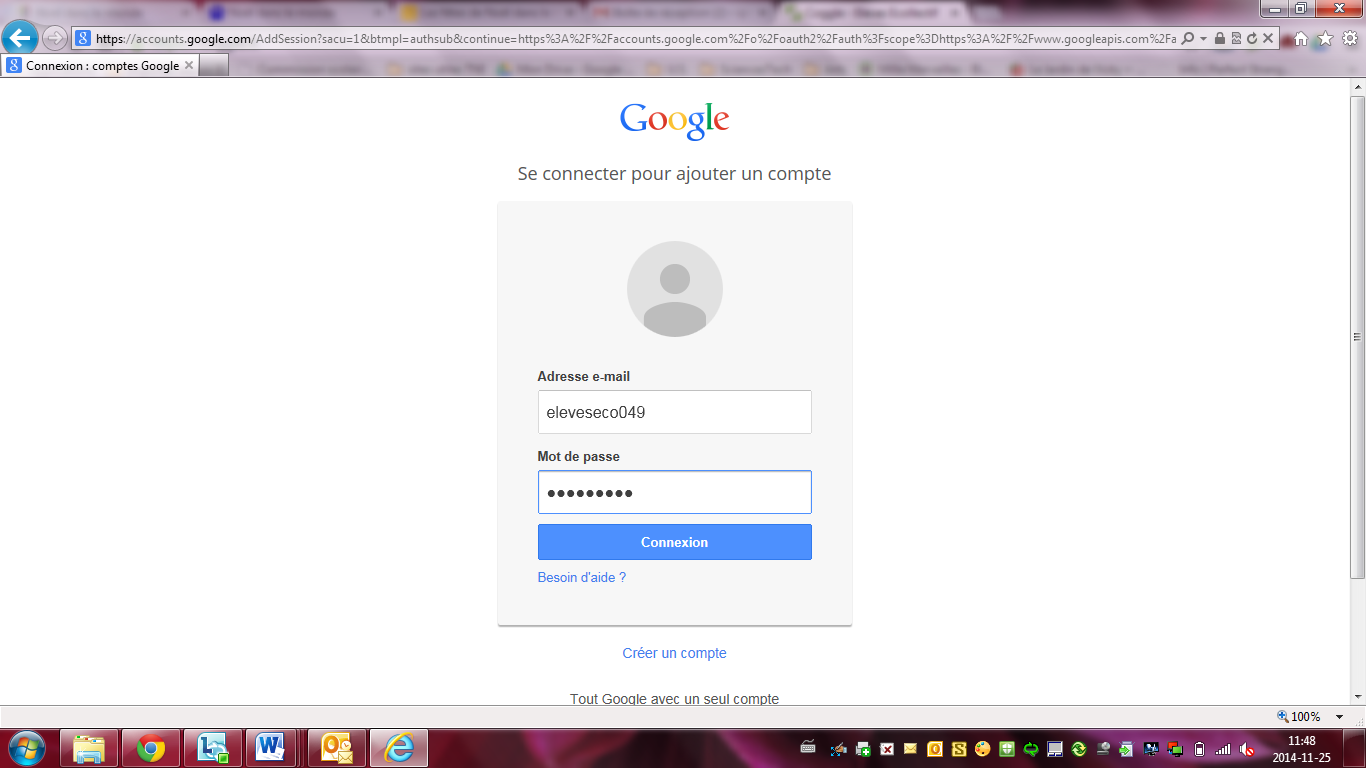 Clique sur create.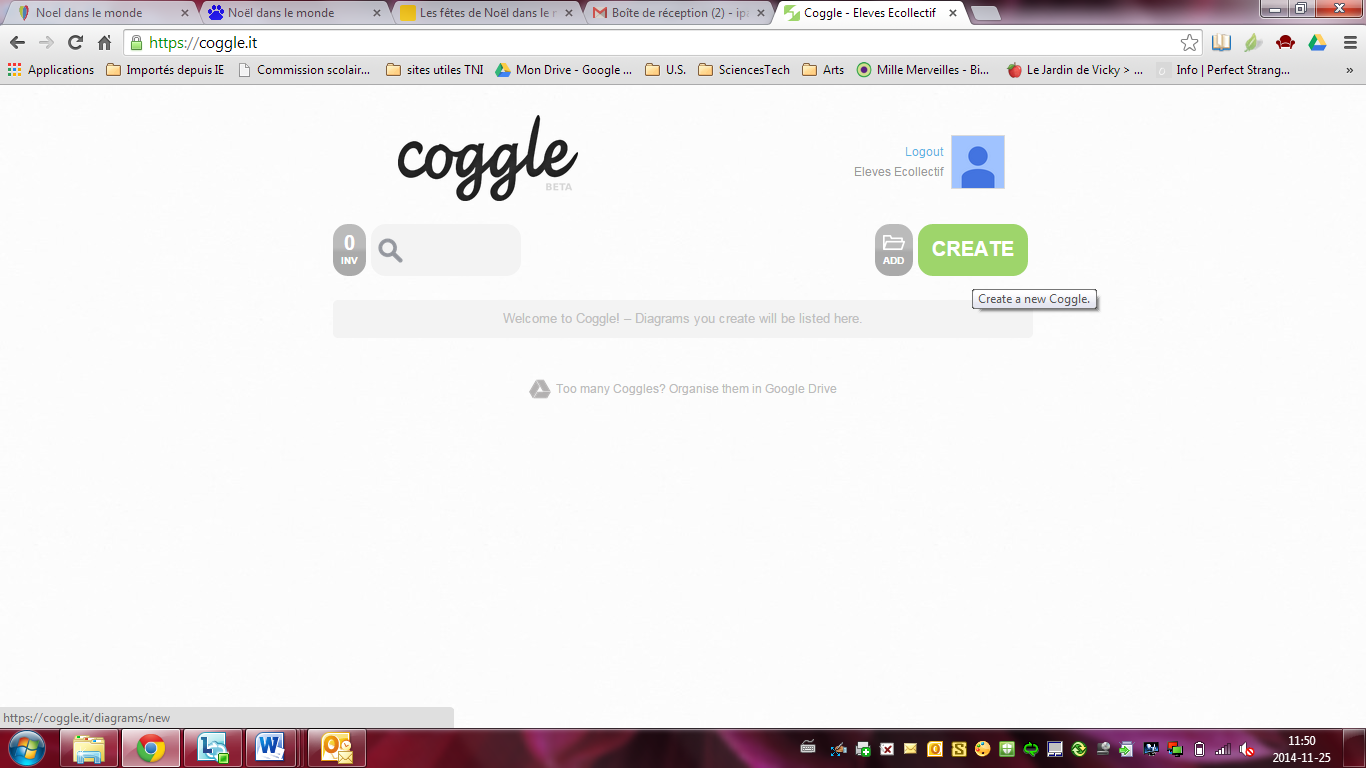 Le premier mot à inscrire dans ta carte réseau et le sujet et sera le titre de ton coggle. De chaque côté de la boite, tu verras des  + en bougeant la souris. Lorsque tu cliques sur un +, un lien se crée. Et ainsi de suite… Je te suggère d’écrire ton nom pour identifier ta carte-réseau.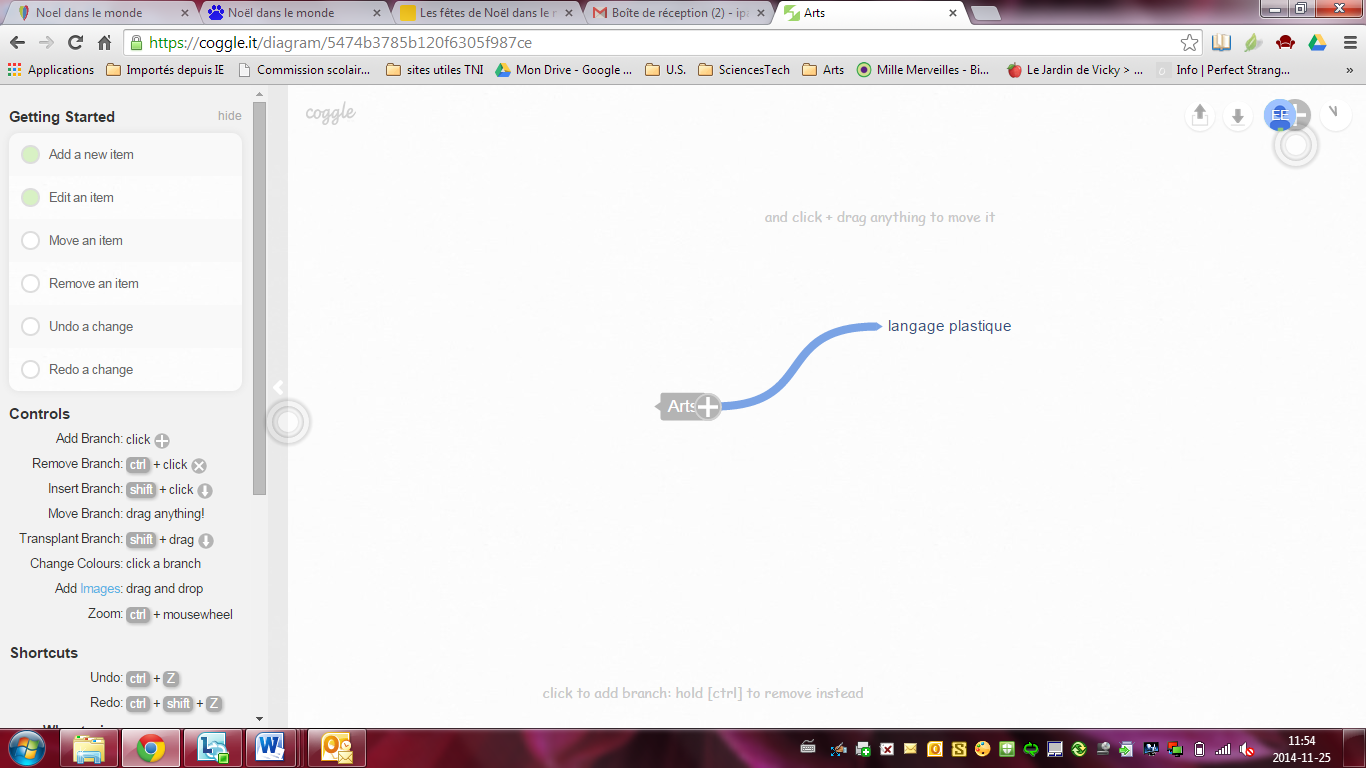 Tu peux supprimer des liens en faisant clic droit sur le lien 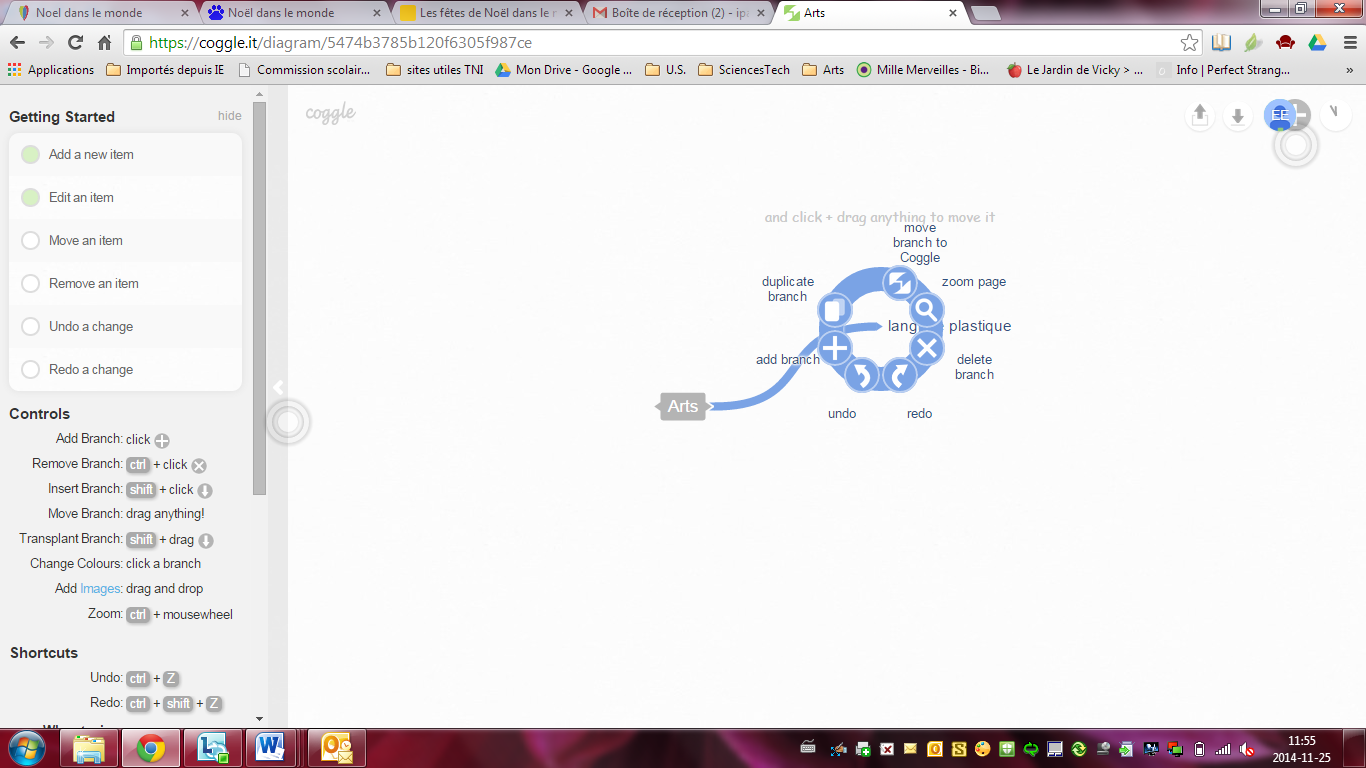 Tu n’as pas besoin d’enregistrer ta carte-réseau, le site le fait automatiquement!Adresse électronique : eleveseco049Mot de passe : eleves049